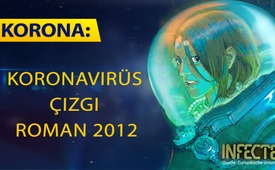 Korona virüsü anlatan 2012 yılında yazılan çizgi romanı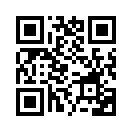 2012 yılında yaratılan ve küresel ekonomiyi sakatlamak ve böylece tüm insanlığı küresel bir diktatörlüğe tabi tutmak için A 'dan Z' ye bir virüsün dünyaya nasıl yayılacağını detaylı olarak açıklayan bir çizgi roman ortaya çıktı. Türk Beyaz TV, şu anda karşı karşıya olduğumuz kontrolü anlamak için bu videoyu tüm küresel toplulukla paylaşmaya çağırdı. Gözlerinize inanamayacaksınız.Korona virüsü anlatan 2012 yılında yazılan çizgi romanı
2012 yılında yaratılan ve küresel ekonomiyi sakatlamak ve böylece tüm insanlığı küresel bir diktatörlüğe tabi tutmak için A 'dan Z' ye bir virüsün dünyaya nasıl yayılacağını detaylı olarak açıklayan bir çizgi roman ortaya çıktı. Türk Beyaz TV, şu anda karşı karşıya olduğumuz kontrolü anlamak için bu videoyu tüm küresel toplulukla paylaşmaya çağırdı. Gözlerinize inanamayacaksınız. 
Küresel kilitlenme de dahil olmak üzere tüm Korronavirüs pandemisini 2012 başlarında doğru olarak tahmin eden bir çizgi roman – kimin eseri? - Beyaz TV de yapılan  röportajda şimdi öğrenin.is.'danKaynaklar:Türkisches Beyaz TV
https://wissenschaft3000.wordpress.com/2020/07/09/dcomic-der-alles-vorhergesagt-hat-deutsch-viren-als-grundlage-fuer-verschwoerungszenarien-geplant-danach-kommt-die-zwangsimpfung-und-ein-bargeldverbot-oder-wie/Bu da ilginizi çekebilir:---Kla.TV – Hür ve alternatif Haberer... – Bağımsız – Sansürsüz...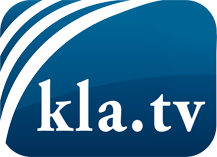 medyalaın saklamaması gerekenler ...Halktan halk için ve genelde duyulmayan şeyler...de düzenli bilgiler www.kla.tv/trBizimle kalmaya değer!E-posta bültenimize buradan ücretsiz abonelik: www.kla.tv/abo-enGüvenlik uyarısı:Olaylara karşı yankılar ne yazık ki giderek daha fazla sansürleniyor ve bastırılıyor. Kendimizi Ana medyaların çıkarlarına ve ideolojilerine göre yönlendirmediğimiz sürece, her zaman Kla.TV'yi engellemek veya bastırmak için bahanelerin bulunacağını beklemeliyiz.Bu yüzden, bugünden itibaren internetten ağa bağlanın!
Buraya Tıkla: www.kla.tv/vernetzung&lang=trLisans:    Nitelikli Creative Commons lisans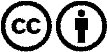 Malzememizi atıfta bulunarak dağıtmamıza ve kullanmamıza izin verilir! Bununla birlikte, materyal bağlam dışında kullanılamaz. Bununla birlikte, Radyo ve Televizyon vergileriyle finanse edilen kurumlar için buna sadece anlaşmamızla izin verilmektedir. İhlaller davaya yol açabilir.